AULAS DINÁMICAS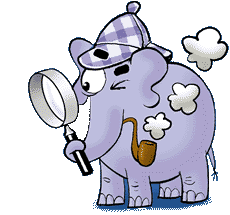 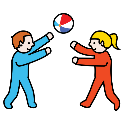 SECUENCIA DE JUEGO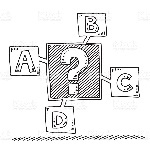 Los alumnos trabajan en su grupo base, aunque se apoyarán en un compañero.Colocamos el mazo de fichas.Una pareja se coloca en frente de la otra. LA pareja rival coge una tarjeta y el temporizador.El miembro con la tarjeta  explicará la palabra que la otra pareja debe adivinar, pero está prohibido el uso de las tres palabras que se encuentran justo debajo.El otro miembro de la pareja estará pendiente del temporizador y parará el juego transcurridos 2 minutos.La pareja contrincante deberá acordar a qué palabra se refieren.